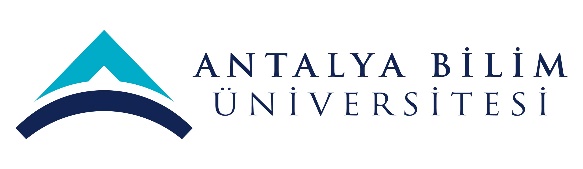 ECTS Course Description FormECTS Course Description FormECTS Course Description FormECTS Course Description FormECTS Course Description FormECTS Course Description FormECTS Course Description FormECTS Course Description FormECTS Course Description FormECTS Course Description FormECTS Course Description FormECTS Course Description FormECTS Course Description FormECTS Course Description FormPART I ( Senate Approval)PART I ( Senate Approval)PART I ( Senate Approval)PART I ( Senate Approval)PART I ( Senate Approval)PART I ( Senate Approval)PART I ( Senate Approval)PART I ( Senate Approval)PART I ( Senate Approval)PART I ( Senate Approval)PART I ( Senate Approval)PART I ( Senate Approval)PART I ( Senate Approval)PART I ( Senate Approval)PART I ( Senate Approval)PART I ( Senate Approval)PART I ( Senate Approval)PART I ( Senate Approval)PART I ( Senate Approval)Offering School  Tourism FacultyTourism FacultyTourism FacultyTourism FacultyTourism FacultyTourism FacultyTourism FacultyTourism FacultyTourism FacultyTourism FacultyTourism FacultyTourism FacultyTourism FacultyTourism FacultyTourism FacultyTourism FacultyTourism FacultyTourism FacultyOffering DepartmentGastronomy and Culinary ArtsGastronomy and Culinary ArtsGastronomy and Culinary ArtsGastronomy and Culinary ArtsGastronomy and Culinary ArtsGastronomy and Culinary ArtsGastronomy and Culinary ArtsGastronomy and Culinary ArtsGastronomy and Culinary ArtsGastronomy and Culinary ArtsGastronomy and Culinary ArtsGastronomy and Culinary ArtsGastronomy and Culinary ArtsGastronomy and Culinary ArtsGastronomy and Culinary ArtsGastronomy and Culinary ArtsGastronomy and Culinary ArtsGastronomy and Culinary ArtsProgram(s) Offered toGastronomy and Culinary ArtsGastronomy and Culinary ArtsGastronomy and Culinary ArtsGastronomy and Culinary ArtsGastronomy and Culinary ArtsGastronomy and Culinary ArtsGastronomy and Culinary ArtsGastronomy and Culinary ArtsGastronomy and Culinary ArtsGastronomy and Culinary ArtsGastronomy and Culinary ArtsGastronomy and Culinary ArtsGastronomy and Culinary ArtsMustMustMustMustMustProgram(s) Offered toProgram(s) Offered toCourse Code GAST 304GAST 304GAST 304GAST 304GAST 304GAST 304GAST 304GAST 304GAST 304GAST 304GAST 304GAST 304GAST 304GAST 304GAST 304GAST 304GAST 304GAST 304Course NameTurkish Regional CuisinesTurkish Regional CuisinesTurkish Regional CuisinesTurkish Regional CuisinesTurkish Regional CuisinesTurkish Regional CuisinesTurkish Regional CuisinesTurkish Regional CuisinesTurkish Regional CuisinesTurkish Regional CuisinesTurkish Regional CuisinesTurkish Regional CuisinesTurkish Regional CuisinesTurkish Regional CuisinesTurkish Regional CuisinesTurkish Regional CuisinesTurkish Regional CuisinesTurkish Regional CuisinesLanguage of InstructionEnglishEnglishEnglishEnglishEnglishEnglishEnglishEnglishEnglishEnglishEnglishEnglishEnglishEnglishEnglishEnglishEnglishEnglishType of CourseLectureLectureLectureLectureLectureLectureLectureLectureLectureLectureLectureLectureLectureLectureLectureLectureLectureLectureLevel of CourseUndergraduateUndergraduateUndergraduateUndergraduateUndergraduateUndergraduateUndergraduateUndergraduateUndergraduateUndergraduateUndergraduateUndergraduateUndergraduateUndergraduateUndergraduateUndergraduateUndergraduateUndergraduateHours per WeekLecture:2Lecture:2Lecture:2Lecture:2Lecture:2Laboratory:3Laboratory:3Laboratory:3Laboratory:3Recitation: Recitation: Practical:  Practical:  Practical:  Studio: Studio: Other: Other: ECTS Credit333333333333333333Grading ModeLetter GradeLetter GradeLetter GradeLetter GradeLetter GradeLetter GradeLetter GradeLetter GradeLetter GradeLetter GradeLetter GradeLetter GradeLetter GradeLetter GradeLetter GradeLetter GradeLetter GradeLetter GradePre-requisitesN/AN/AN/AN/AN/AN/AN/AN/AN/AN/AN/AN/AN/AN/AN/AN/AN/AN/ACo-requisitesN/AN/AN/AN/AN/AN/AN/AN/AN/AN/AN/AN/AN/AN/AN/AN/AN/AN/ARegistration RestrictionN/AN/AN/AN/AN/AN/AN/AN/AN/AN/AN/AN/AN/AN/AN/AN/AN/AN/AEducational ObjectiveThe aim of this course is to introduce several cultures that helped set up the foundations of Turkish cuisine and to display the evolution of the cuisine of this geography during different periods of history.The aim of this course is to introduce several cultures that helped set up the foundations of Turkish cuisine and to display the evolution of the cuisine of this geography during different periods of history.The aim of this course is to introduce several cultures that helped set up the foundations of Turkish cuisine and to display the evolution of the cuisine of this geography during different periods of history.The aim of this course is to introduce several cultures that helped set up the foundations of Turkish cuisine and to display the evolution of the cuisine of this geography during different periods of history.The aim of this course is to introduce several cultures that helped set up the foundations of Turkish cuisine and to display the evolution of the cuisine of this geography during different periods of history.The aim of this course is to introduce several cultures that helped set up the foundations of Turkish cuisine and to display the evolution of the cuisine of this geography during different periods of history.The aim of this course is to introduce several cultures that helped set up the foundations of Turkish cuisine and to display the evolution of the cuisine of this geography during different periods of history.The aim of this course is to introduce several cultures that helped set up the foundations of Turkish cuisine and to display the evolution of the cuisine of this geography during different periods of history.The aim of this course is to introduce several cultures that helped set up the foundations of Turkish cuisine and to display the evolution of the cuisine of this geography during different periods of history.The aim of this course is to introduce several cultures that helped set up the foundations of Turkish cuisine and to display the evolution of the cuisine of this geography during different periods of history.The aim of this course is to introduce several cultures that helped set up the foundations of Turkish cuisine and to display the evolution of the cuisine of this geography during different periods of history.The aim of this course is to introduce several cultures that helped set up the foundations of Turkish cuisine and to display the evolution of the cuisine of this geography during different periods of history.The aim of this course is to introduce several cultures that helped set up the foundations of Turkish cuisine and to display the evolution of the cuisine of this geography during different periods of history.The aim of this course is to introduce several cultures that helped set up the foundations of Turkish cuisine and to display the evolution of the cuisine of this geography during different periods of history.The aim of this course is to introduce several cultures that helped set up the foundations of Turkish cuisine and to display the evolution of the cuisine of this geography during different periods of history.The aim of this course is to introduce several cultures that helped set up the foundations of Turkish cuisine and to display the evolution of the cuisine of this geography during different periods of history.The aim of this course is to introduce several cultures that helped set up the foundations of Turkish cuisine and to display the evolution of the cuisine of this geography during different periods of history.The aim of this course is to introduce several cultures that helped set up the foundations of Turkish cuisine and to display the evolution of the cuisine of this geography during different periods of history.Course DescriptionTheoretical and practical studies of classical and regional Turkish cuisine. The basic cooking techniques Turkish cuisine. Prescriptions in the spirit of the modern interpretation of the old kitchen. Practical studies of the properties of present-day Turkey Local cuisine.Theoretical and practical studies of classical and regional Turkish cuisine. The basic cooking techniques Turkish cuisine. Prescriptions in the spirit of the modern interpretation of the old kitchen. Practical studies of the properties of present-day Turkey Local cuisine.Theoretical and practical studies of classical and regional Turkish cuisine. The basic cooking techniques Turkish cuisine. Prescriptions in the spirit of the modern interpretation of the old kitchen. Practical studies of the properties of present-day Turkey Local cuisine.Theoretical and practical studies of classical and regional Turkish cuisine. The basic cooking techniques Turkish cuisine. Prescriptions in the spirit of the modern interpretation of the old kitchen. Practical studies of the properties of present-day Turkey Local cuisine.Theoretical and practical studies of classical and regional Turkish cuisine. The basic cooking techniques Turkish cuisine. Prescriptions in the spirit of the modern interpretation of the old kitchen. Practical studies of the properties of present-day Turkey Local cuisine.Theoretical and practical studies of classical and regional Turkish cuisine. The basic cooking techniques Turkish cuisine. Prescriptions in the spirit of the modern interpretation of the old kitchen. Practical studies of the properties of present-day Turkey Local cuisine.Theoretical and practical studies of classical and regional Turkish cuisine. The basic cooking techniques Turkish cuisine. Prescriptions in the spirit of the modern interpretation of the old kitchen. Practical studies of the properties of present-day Turkey Local cuisine.Theoretical and practical studies of classical and regional Turkish cuisine. The basic cooking techniques Turkish cuisine. Prescriptions in the spirit of the modern interpretation of the old kitchen. Practical studies of the properties of present-day Turkey Local cuisine.Theoretical and practical studies of classical and regional Turkish cuisine. The basic cooking techniques Turkish cuisine. Prescriptions in the spirit of the modern interpretation of the old kitchen. Practical studies of the properties of present-day Turkey Local cuisine.Theoretical and practical studies of classical and regional Turkish cuisine. The basic cooking techniques Turkish cuisine. Prescriptions in the spirit of the modern interpretation of the old kitchen. Practical studies of the properties of present-day Turkey Local cuisine.Theoretical and practical studies of classical and regional Turkish cuisine. The basic cooking techniques Turkish cuisine. Prescriptions in the spirit of the modern interpretation of the old kitchen. Practical studies of the properties of present-day Turkey Local cuisine.Theoretical and practical studies of classical and regional Turkish cuisine. The basic cooking techniques Turkish cuisine. Prescriptions in the spirit of the modern interpretation of the old kitchen. Practical studies of the properties of present-day Turkey Local cuisine.Theoretical and practical studies of classical and regional Turkish cuisine. The basic cooking techniques Turkish cuisine. Prescriptions in the spirit of the modern interpretation of the old kitchen. Practical studies of the properties of present-day Turkey Local cuisine.Theoretical and practical studies of classical and regional Turkish cuisine. The basic cooking techniques Turkish cuisine. Prescriptions in the spirit of the modern interpretation of the old kitchen. Practical studies of the properties of present-day Turkey Local cuisine.Theoretical and practical studies of classical and regional Turkish cuisine. The basic cooking techniques Turkish cuisine. Prescriptions in the spirit of the modern interpretation of the old kitchen. Practical studies of the properties of present-day Turkey Local cuisine.Theoretical and practical studies of classical and regional Turkish cuisine. The basic cooking techniques Turkish cuisine. Prescriptions in the spirit of the modern interpretation of the old kitchen. Practical studies of the properties of present-day Turkey Local cuisine.Theoretical and practical studies of classical and regional Turkish cuisine. The basic cooking techniques Turkish cuisine. Prescriptions in the spirit of the modern interpretation of the old kitchen. Practical studies of the properties of present-day Turkey Local cuisine.Theoretical and practical studies of classical and regional Turkish cuisine. The basic cooking techniques Turkish cuisine. Prescriptions in the spirit of the modern interpretation of the old kitchen. Practical studies of the properties of present-day Turkey Local cuisine.LO1LO1LO1Understand the basics of Turkish cuisineUnderstand the basics of Turkish cuisineUnderstand the basics of Turkish cuisineUnderstand the basics of Turkish cuisineUnderstand the basics of Turkish cuisineUnderstand the basics of Turkish cuisineUnderstand the basics of Turkish cuisineUnderstand the basics of Turkish cuisineUnderstand the basics of Turkish cuisineUnderstand the basics of Turkish cuisineUnderstand the basics of Turkish cuisineUnderstand the basics of Turkish cuisineUnderstand the basics of Turkish cuisineUnderstand the basics of Turkish cuisineUnderstand the basics of Turkish cuisineLO2LO2LO2Understand the cultural setting that is lying under Turkish cuisineUnderstand the cultural setting that is lying under Turkish cuisineUnderstand the cultural setting that is lying under Turkish cuisineUnderstand the cultural setting that is lying under Turkish cuisineUnderstand the cultural setting that is lying under Turkish cuisineUnderstand the cultural setting that is lying under Turkish cuisineUnderstand the cultural setting that is lying under Turkish cuisineUnderstand the cultural setting that is lying under Turkish cuisineUnderstand the cultural setting that is lying under Turkish cuisineUnderstand the cultural setting that is lying under Turkish cuisineUnderstand the cultural setting that is lying under Turkish cuisineUnderstand the cultural setting that is lying under Turkish cuisineUnderstand the cultural setting that is lying under Turkish cuisineUnderstand the cultural setting that is lying under Turkish cuisineUnderstand the cultural setting that is lying under Turkish cuisineLO3LO3LO3Identify specific local ingredients and know where to source themIdentify specific local ingredients and know where to source themIdentify specific local ingredients and know where to source themIdentify specific local ingredients and know where to source themIdentify specific local ingredients and know where to source themIdentify specific local ingredients and know where to source themIdentify specific local ingredients and know where to source themIdentify specific local ingredients and know where to source themIdentify specific local ingredients and know where to source themIdentify specific local ingredients and know where to source themIdentify specific local ingredients and know where to source themIdentify specific local ingredients and know where to source themIdentify specific local ingredients and know where to source themIdentify specific local ingredients and know where to source themIdentify specific local ingredients and know where to source themLO4LO4LO4Learn the characteristics of food habits of this country and especially the feeding systems on the streetsLearn the characteristics of food habits of this country and especially the feeding systems on the streetsLearn the characteristics of food habits of this country and especially the feeding systems on the streetsLearn the characteristics of food habits of this country and especially the feeding systems on the streetsLearn the characteristics of food habits of this country and especially the feeding systems on the streetsLearn the characteristics of food habits of this country and especially the feeding systems on the streetsLearn the characteristics of food habits of this country and especially the feeding systems on the streetsLearn the characteristics of food habits of this country and especially the feeding systems on the streetsLearn the characteristics of food habits of this country and especially the feeding systems on the streetsLearn the characteristics of food habits of this country and especially the feeding systems on the streetsLearn the characteristics of food habits of this country and especially the feeding systems on the streetsLearn the characteristics of food habits of this country and especially the feeding systems on the streetsLearn the characteristics of food habits of this country and especially the feeding systems on the streetsLearn the characteristics of food habits of this country and especially the feeding systems on the streetsLearn the characteristics of food habits of this country and especially the feeding systems on the streetsLO5LO5LO5Set up balanced traditional menus without the help of a senior.Set up balanced traditional menus without the help of a senior.Set up balanced traditional menus without the help of a senior.Set up balanced traditional menus without the help of a senior.Set up balanced traditional menus without the help of a senior.Set up balanced traditional menus without the help of a senior.Set up balanced traditional menus without the help of a senior.Set up balanced traditional menus without the help of a senior.Set up balanced traditional menus without the help of a senior.Set up balanced traditional menus without the help of a senior.Set up balanced traditional menus without the help of a senior.Set up balanced traditional menus without the help of a senior.Set up balanced traditional menus without the help of a senior.Set up balanced traditional menus without the help of a senior.Set up balanced traditional menus without the help of a senior.LO6LO6LO6Calculate the cost of each recipe and know about cost controlCalculate the cost of each recipe and know about cost controlCalculate the cost of each recipe and know about cost controlCalculate the cost of each recipe and know about cost controlCalculate the cost of each recipe and know about cost controlCalculate the cost of each recipe and know about cost controlCalculate the cost of each recipe and know about cost controlCalculate the cost of each recipe and know about cost controlCalculate the cost of each recipe and know about cost controlCalculate the cost of each recipe and know about cost controlCalculate the cost of each recipe and know about cost controlCalculate the cost of each recipe and know about cost controlCalculate the cost of each recipe and know about cost controlCalculate the cost of each recipe and know about cost controlCalculate the cost of each recipe and know about cost controlPART II ( Faculty Board Approval)PART II ( Faculty Board Approval)PART II ( Faculty Board Approval)PART II ( Faculty Board Approval)PART II ( Faculty Board Approval)PART II ( Faculty Board Approval)PART II ( Faculty Board Approval)PART II ( Faculty Board Approval)PART II ( Faculty Board Approval)PART II ( Faculty Board Approval)PART II ( Faculty Board Approval)PART II ( Faculty Board Approval)PART II ( Faculty Board Approval)PART II ( Faculty Board Approval)PART II ( Faculty Board Approval)PART II ( Faculty Board Approval)PART II ( Faculty Board Approval)PART II ( Faculty Board Approval)PART II ( Faculty Board Approval)Basic Outcomes (University-wide)Basic Outcomes (University-wide)No.Program OutcomesProgram OutcomesProgram OutcomesProgram OutcomesProgram OutcomesProgram OutcomesProgram OutcomesProgram OutcomesProgram OutcomesProgram OutcomesLO1LO2LO3LO4LO5LO6Basic Outcomes (University-wide)Basic Outcomes (University-wide)PO1Ability to communicate effectively and write and present a report in Turkish and English. Ability to communicate effectively and write and present a report in Turkish and English. Ability to communicate effectively and write and present a report in Turkish and English. Ability to communicate effectively and write and present a report in Turkish and English. Ability to communicate effectively and write and present a report in Turkish and English. Ability to communicate effectively and write and present a report in Turkish and English. Ability to communicate effectively and write and present a report in Turkish and English. Ability to communicate effectively and write and present a report in Turkish and English. Ability to communicate effectively and write and present a report in Turkish and English. Ability to communicate effectively and write and present a report in Turkish and English. XXBasic Outcomes (University-wide)Basic Outcomes (University-wide)PO2Ability to work individually, and in intra-disciplinary and multi-disciplinary teams.Ability to work individually, and in intra-disciplinary and multi-disciplinary teams.Ability to work individually, and in intra-disciplinary and multi-disciplinary teams.Ability to work individually, and in intra-disciplinary and multi-disciplinary teams.Ability to work individually, and in intra-disciplinary and multi-disciplinary teams.Ability to work individually, and in intra-disciplinary and multi-disciplinary teams.Ability to work individually, and in intra-disciplinary and multi-disciplinary teams.Ability to work individually, and in intra-disciplinary and multi-disciplinary teams.Ability to work individually, and in intra-disciplinary and multi-disciplinary teams.Ability to work individually, and in intra-disciplinary and multi-disciplinary teams.XBasic Outcomes (University-wide)Basic Outcomes (University-wide)PO3Recognition of the need for life-long learning and ability to access information , follow developments in science and technology, and continually reinvent oneself.Recognition of the need for life-long learning and ability to access information , follow developments in science and technology, and continually reinvent oneself.Recognition of the need for life-long learning and ability to access information , follow developments in science and technology, and continually reinvent oneself.Recognition of the need for life-long learning and ability to access information , follow developments in science and technology, and continually reinvent oneself.Recognition of the need for life-long learning and ability to access information , follow developments in science and technology, and continually reinvent oneself.Recognition of the need for life-long learning and ability to access information , follow developments in science and technology, and continually reinvent oneself.Recognition of the need for life-long learning and ability to access information , follow developments in science and technology, and continually reinvent oneself.Recognition of the need for life-long learning and ability to access information , follow developments in science and technology, and continually reinvent oneself.Recognition of the need for life-long learning and ability to access information , follow developments in science and technology, and continually reinvent oneself.Recognition of the need for life-long learning and ability to access information , follow developments in science and technology, and continually reinvent oneself.XBasic Outcomes (University-wide)Basic Outcomes (University-wide)PO4Knowledge of project management, risk management, innovation and change management, entrepreneurship, and sustainable development.Knowledge of project management, risk management, innovation and change management, entrepreneurship, and sustainable development.Knowledge of project management, risk management, innovation and change management, entrepreneurship, and sustainable development.Knowledge of project management, risk management, innovation and change management, entrepreneurship, and sustainable development.Knowledge of project management, risk management, innovation and change management, entrepreneurship, and sustainable development.Knowledge of project management, risk management, innovation and change management, entrepreneurship, and sustainable development.Knowledge of project management, risk management, innovation and change management, entrepreneurship, and sustainable development.Knowledge of project management, risk management, innovation and change management, entrepreneurship, and sustainable development.Knowledge of project management, risk management, innovation and change management, entrepreneurship, and sustainable development.Knowledge of project management, risk management, innovation and change management, entrepreneurship, and sustainable development.XXBasic Outcomes (University-wide)Basic Outcomes (University-wide)PO5Awareness of sectors and ability to prepare a business plan.Awareness of sectors and ability to prepare a business plan.Awareness of sectors and ability to prepare a business plan.Awareness of sectors and ability to prepare a business plan.Awareness of sectors and ability to prepare a business plan.Awareness of sectors and ability to prepare a business plan.Awareness of sectors and ability to prepare a business plan.Awareness of sectors and ability to prepare a business plan.Awareness of sectors and ability to prepare a business plan.Awareness of sectors and ability to prepare a business plan.XXBasic Outcomes (University-wide)Basic Outcomes (University-wide)PO6Understanding of professional and ethical responsibility and demonstrating ethical behavior.Understanding of professional and ethical responsibility and demonstrating ethical behavior.Understanding of professional and ethical responsibility and demonstrating ethical behavior.Understanding of professional and ethical responsibility and demonstrating ethical behavior.Understanding of professional and ethical responsibility and demonstrating ethical behavior.Understanding of professional and ethical responsibility and demonstrating ethical behavior.Understanding of professional and ethical responsibility and demonstrating ethical behavior.Understanding of professional and ethical responsibility and demonstrating ethical behavior.Understanding of professional and ethical responsibility and demonstrating ethical behavior.Understanding of professional and ethical responsibility and demonstrating ethical behavior.XXXFaculty Specific OutcomesFaculty Specific OutcomesPO7Faculty Specific OutcomesFaculty Specific OutcomesPO8Faculty Specific OutcomesFaculty Specific OutcomesPO9Faculty Specific OutcomesFaculty Specific OutcomesPO10Faculty Specific OutcomesFaculty Specific OutcomesPO11Faculty Specific OutcomesFaculty Specific OutcomesPO12Discipline Specific Outcomes (program)Discipline Specific Outcomes (program)PO13Discipline Specific Outcomes (program)Discipline Specific Outcomes (program)PO14Discipline Specific Outcomes (program)Discipline Specific Outcomes (program)PO15Discipline Specific Outcomes (program)Discipline Specific Outcomes (program)PO16Discipline Specific Outcomes (program)Discipline Specific Outcomes (program)PO17Discipline Specific Outcomes (program)Discipline Specific Outcomes (program)PO18Specialization Specific OutcomesSpecialization Specific OutcomesPO N….Course Subjects, Contribution of Course Subjects to Learning Outcomes, and Methods for Assessing Learning of Course SubjectsCourse Subjects, Contribution of Course Subjects to Learning Outcomes, and Methods for Assessing Learning of Course SubjectsSubjectsWeekWeekWeekWeekLO1LO2LO3LO4LO5LO6Course Subjects, Contribution of Course Subjects to Learning Outcomes, and Methods for Assessing Learning of Course SubjectsCourse Subjects, Contribution of Course Subjects to Learning Outcomes, and Methods for Assessing Learning of Course SubjectsS11111OrientationOrientationOrientationOrientationOrientationOrientationA1A1Course Subjects, Contribution of Course Subjects to Learning Outcomes, and Methods for Assessing Learning of Course SubjectsCourse Subjects, Contribution of Course Subjects to Learning Outcomes, and Methods for Assessing Learning of Course SubjectsS22222IntroductionIntroductionIntroductionIntroductionIntroductionIntroductionA1Course Subjects, Contribution of Course Subjects to Learning Outcomes, and Methods for Assessing Learning of Course SubjectsCourse Subjects, Contribution of Course Subjects to Learning Outcomes, and Methods for Assessing Learning of Course SubjectsS33333Internal AnatoliaInternal AnatoliaInternal AnatoliaInternal AnatoliaInternal AnatoliaInternal AnatoliaA4A4Course Subjects, Contribution of Course Subjects to Learning Outcomes, and Methods for Assessing Learning of Course SubjectsCourse Subjects, Contribution of Course Subjects to Learning Outcomes, and Methods for Assessing Learning of Course SubjectsS44444Marmara RegionMarmara RegionMarmara RegionMarmara RegionMarmara RegionMarmara RegionA4A4Course Subjects, Contribution of Course Subjects to Learning Outcomes, and Methods for Assessing Learning of Course SubjectsCourse Subjects, Contribution of Course Subjects to Learning Outcomes, and Methods for Assessing Learning of Course SubjectsS55555Mediterranean RegionMediterranean RegionMediterranean RegionMediterranean RegionMediterranean RegionMediterranean RegionA4A4Course Subjects, Contribution of Course Subjects to Learning Outcomes, and Methods for Assessing Learning of Course SubjectsCourse Subjects, Contribution of Course Subjects to Learning Outcomes, and Methods for Assessing Learning of Course SubjectsS66666Black Sea RegionBlack Sea RegionBlack Sea RegionBlack Sea RegionBlack Sea RegionBlack Sea RegionA4A4Course Subjects, Contribution of Course Subjects to Learning Outcomes, and Methods for Assessing Learning of Course SubjectsCourse Subjects, Contribution of Course Subjects to Learning Outcomes, and Methods for Assessing Learning of Course SubjectsS77777Casseroles and earthenwareCasseroles and earthenwareCasseroles and earthenwareCasseroles and earthenwareCasseroles and earthenwareCasseroles and earthenwareA1A1Course Subjects, Contribution of Course Subjects to Learning Outcomes, and Methods for Assessing Learning of Course SubjectsCourse Subjects, Contribution of Course Subjects to Learning Outcomes, and Methods for Assessing Learning of Course SubjectsS88888Midterm ExamMidterm ExamMidterm ExamMidterm ExamMidterm ExamMidterm ExamA1, A7A1, A7A1, A7A1, A7Course Subjects, Contribution of Course Subjects to Learning Outcomes, and Methods for Assessing Learning of Course SubjectsCourse Subjects, Contribution of Course Subjects to Learning Outcomes, and Methods for Assessing Learning of Course SubjectsS99999East Anatolia RegionEast Anatolia RegionEast Anatolia RegionEast Anatolia RegionEast Anatolia RegionEast Anatolia RegionA4A4Course Subjects, Contribution of Course Subjects to Learning Outcomes, and Methods for Assessing Learning of Course SubjectsCourse Subjects, Contribution of Course Subjects to Learning Outcomes, and Methods for Assessing Learning of Course SubjectsS1010101010Aegean RegionAegean RegionAegean RegionAegean RegionAegean RegionAegean RegionA4A4Course Subjects, Contribution of Course Subjects to Learning Outcomes, and Methods for Assessing Learning of Course SubjectsCourse Subjects, Contribution of Course Subjects to Learning Outcomes, and Methods for Assessing Learning of Course SubjectsS1111111111South East RegionSouth East RegionSouth East RegionSouth East RegionSouth East RegionSouth East RegionA4A4Course Subjects, Contribution of Course Subjects to Learning Outcomes, and Methods for Assessing Learning of Course SubjectsCourse Subjects, Contribution of Course Subjects to Learning Outcomes, and Methods for Assessing Learning of Course SubjectsS1212121212Digestive dishesDigestive dishesDigestive dishesDigestive dishesDigestive dishesDigestive dishesA4A4A4Course Subjects, Contribution of Course Subjects to Learning Outcomes, and Methods for Assessing Learning of Course SubjectsCourse Subjects, Contribution of Course Subjects to Learning Outcomes, and Methods for Assessing Learning of Course SubjectsS1313131313MezesMezesMezesMezesMezesMezesA4A4Course Subjects, Contribution of Course Subjects to Learning Outcomes, and Methods for Assessing Learning of Course SubjectsCourse Subjects, Contribution of Course Subjects to Learning Outcomes, and Methods for Assessing Learning of Course SubjectsS1414141414MeatballsMeatballsMeatballsMeatballsMeatballsMeatballsA4A4Assessment Methods, Weight in Course Grade, Implementation and Make-Up Rules Assessment Methods, Weight in Course Grade, Implementation and Make-Up Rules No.TypeTypeTypeTypeTypeTypeWeightWeightImplementation RuleImplementation RuleImplementation RuleMake-Up RuleMake-Up RuleMake-Up RuleMake-Up RuleMake-Up RuleAssessment Methods, Weight in Course Grade, Implementation and Make-Up Rules Assessment Methods, Weight in Course Grade, Implementation and Make-Up Rules A1ExamExamExamExamExamExam65%65%MidtermMidtermMidterm-----Assessment Methods, Weight in Course Grade, Implementation and Make-Up Rules Assessment Methods, Weight in Course Grade, Implementation and Make-Up Rules A2QuizQuizQuizQuizQuizQuiz----------Assessment Methods, Weight in Course Grade, Implementation and Make-Up Rules Assessment Methods, Weight in Course Grade, Implementation and Make-Up Rules A3HomeworkHomeworkHomeworkHomeworkHomeworkHomework----------Assessment Methods, Weight in Course Grade, Implementation and Make-Up Rules Assessment Methods, Weight in Course Grade, Implementation and Make-Up Rules A4ProjectProjectProjectProjectProjectProject20%20%--------Assessment Methods, Weight in Course Grade, Implementation and Make-Up Rules Assessment Methods, Weight in Course Grade, Implementation and Make-Up Rules A5ReportReportReportReportReportReport----------Assessment Methods, Weight in Course Grade, Implementation and Make-Up Rules Assessment Methods, Weight in Course Grade, Implementation and Make-Up Rules A6PresentationPresentationPresentationPresentationPresentationPresentation----------Assessment Methods, Weight in Course Grade, Implementation and Make-Up Rules Assessment Methods, Weight in Course Grade, Implementation and Make-Up Rules A7Attendance/ InteractionAttendance/ InteractionAttendance/ InteractionAttendance/ InteractionAttendance/ InteractionAttendance/ Interaction15%15%--------Assessment Methods, Weight in Course Grade, Implementation and Make-Up Rules Assessment Methods, Weight in Course Grade, Implementation and Make-Up Rules A8Class/Lab./Field WorkClass/Lab./Field WorkClass/Lab./Field WorkClass/Lab./Field WorkClass/Lab./Field WorkClass/Lab./Field Work----------Assessment Methods, Weight in Course Grade, Implementation and Make-Up Rules Assessment Methods, Weight in Course Grade, Implementation and Make-Up Rules A9OtherOtherOtherOtherOtherOther----------Assessment Methods, Weight in Course Grade, Implementation and Make-Up Rules Assessment Methods, Weight in Course Grade, Implementation and Make-Up Rules TOTALTOTALTOTALTOTALTOTALTOTALTOTAL100%100%100%100%100%100%100%100%100%100%Evidence of Achievement of Learning OutcomesEvidence of Achievement of Learning OutcomesVia discussions throughout the lectures (students’ ability to develop an argument and use evidence to support it), exams, student presentations, student term paperVia discussions throughout the lectures (students’ ability to develop an argument and use evidence to support it), exams, student presentations, student term paperVia discussions throughout the lectures (students’ ability to develop an argument and use evidence to support it), exams, student presentations, student term paperVia discussions throughout the lectures (students’ ability to develop an argument and use evidence to support it), exams, student presentations, student term paperVia discussions throughout the lectures (students’ ability to develop an argument and use evidence to support it), exams, student presentations, student term paperVia discussions throughout the lectures (students’ ability to develop an argument and use evidence to support it), exams, student presentations, student term paperVia discussions throughout the lectures (students’ ability to develop an argument and use evidence to support it), exams, student presentations, student term paperVia discussions throughout the lectures (students’ ability to develop an argument and use evidence to support it), exams, student presentations, student term paperVia discussions throughout the lectures (students’ ability to develop an argument and use evidence to support it), exams, student presentations, student term paperVia discussions throughout the lectures (students’ ability to develop an argument and use evidence to support it), exams, student presentations, student term paperVia discussions throughout the lectures (students’ ability to develop an argument and use evidence to support it), exams, student presentations, student term paperVia discussions throughout the lectures (students’ ability to develop an argument and use evidence to support it), exams, student presentations, student term paperVia discussions throughout the lectures (students’ ability to develop an argument and use evidence to support it), exams, student presentations, student term paperVia discussions throughout the lectures (students’ ability to develop an argument and use evidence to support it), exams, student presentations, student term paperVia discussions throughout the lectures (students’ ability to develop an argument and use evidence to support it), exams, student presentations, student term paperVia discussions throughout the lectures (students’ ability to develop an argument and use evidence to support it), exams, student presentations, student term paperVia discussions throughout the lectures (students’ ability to develop an argument and use evidence to support it), exams, student presentations, student term paperMethod for Determining Letter GradeMethod for Determining Letter GradeTeaching Methods, Student Work LoadTeaching Methods, Student Work LoadNoMethodMethodMethodMethodMethodExplanationExplanationExplanationExplanationExplanationExplanationExplanationExplanationExplanationHoursHoursTeaching Methods, Student Work LoadTeaching Methods, Student Work LoadTime applied by instructorTime applied by instructorTime applied by instructorTime applied by instructorTime applied by instructorTime applied by instructorTime applied by instructorTime applied by instructorTime applied by instructorTime applied by instructorTime applied by instructorTime applied by instructorTime applied by instructorTime applied by instructorTime applied by instructorTime applied by instructorTime applied by instructorTeaching Methods, Student Work LoadTeaching Methods, Student Work Load1LectureLectureLectureLectureLecturePreparation for the lecture notes, slides etcPreparation for the lecture notes, slides etcPreparation for the lecture notes, slides etcPreparation for the lecture notes, slides etcPreparation for the lecture notes, slides etcPreparation for the lecture notes, slides etcPreparation for the lecture notes, slides etcPreparation for the lecture notes, slides etcPreparation for the lecture notes, slides etc14x2=2814x2=28Teaching Methods, Student Work LoadTeaching Methods, Student Work Load2Interactive LectureInteractive LectureInteractive LectureInteractive LectureInteractive Lecture-----------Teaching Methods, Student Work LoadTeaching Methods, Student Work Load3RecitationRecitationRecitationRecitationRecitation-----------Teaching Methods, Student Work LoadTeaching Methods, Student Work Load4LaboratoryLaboratoryLaboratoryLaboratoryLaboratory---------14x3=4214x3=42Teaching Methods, Student Work LoadTeaching Methods, Student Work Load5PracticalPracticalPracticalPracticalPractical-----------Teaching Methods, Student Work LoadTeaching Methods, Student Work Load6Field WorkField WorkField WorkField WorkField Work-----------Teaching Methods, Student Work LoadTeaching Methods, Student Work LoadTime expected to be allocated by studentTime expected to be allocated by studentTime expected to be allocated by studentTime expected to be allocated by studentTime expected to be allocated by studentTime expected to be allocated by studentTime expected to be allocated by studentTime expected to be allocated by studentTime expected to be allocated by studentTime expected to be allocated by studentTime expected to be allocated by studentTime expected to be allocated by studentTime expected to be allocated by studentTime expected to be allocated by studentTime expected to be allocated by studentTime expected to be allocated by studentTime expected to be allocated by studentTeaching Methods, Student Work LoadTeaching Methods, Student Work Load7ProjectProjectProjectProjectProjectProject about subjectsProject about subjectsProject about subjectsProject about subjectsProject about subjectsProject about subjectsProject about subjectsProject about subjectsProject about subjects1x=151x=15Teaching Methods, Student Work LoadTeaching Methods, Student Work Load8HomeworkHomeworkHomeworkHomeworkHomework---------Teaching Methods, Student Work LoadTeaching Methods, Student Work Load9Pre-class Learning of Course Material Pre-class Learning of Course Material Pre-class Learning of Course Material Pre-class Learning of Course Material Pre-class Learning of Course Material -----------Teaching Methods, Student Work LoadTeaching Methods, Student Work Load10Review of Course MaterialReview of Course MaterialReview of Course MaterialReview of Course MaterialReview of Course Material---------14x1=1414x1=14Teaching Methods, Student Work LoadTeaching Methods, Student Work Load11StudioStudioStudioStudioStudio---------Teaching Methods, Student Work LoadTeaching Methods, Student Work Load12Office HourOffice HourOffice HourOffice HourOffice Hour---------Teaching Methods, Student Work LoadTeaching Methods, Student Work LoadTOTALTOTALTOTALTOTALTOTALTOTAL9999999999999999999999IV. PARTIV. PARTIV. PARTIV. PARTIV. PARTIV. PARTIV. PARTIV. PARTIV. PARTIV. PARTIV. PARTIV. PARTIV. PARTIV. PARTIV. PARTIV. PARTIV. PARTIV. PARTIV. PARTInstructorInstructorNameNameNameNameNameNameInstructorInstructorE-mailE-mailE-mailE-mailE-mailE-mailInstructorInstructorPhone NumberPhone NumberPhone NumberPhone NumberPhone NumberPhone NumberInstructorInstructorOffice NumberOffice NumberOffice NumberOffice NumberOffice NumberOffice NumberInstructorInstructorOffice HoursOffice HoursOffice HoursOffice HoursOffice HoursOffice HoursCourse MaterialsCourse MaterialsMandatoryMandatoryMandatoryMandatoryMandatoryMandatoryCourse MaterialsCourse MaterialsRecommendedRecommendedRecommendedRecommendedRecommendedRecommendedOtherOtherScholastic HonestyScholastic HonestyScholastic HonestyScholastic HonestyScholastic HonestyScholastic HonestyAny form of academic dishonesty, cheating, copying or plagiarizing, is prohibited.Any form of academic dishonesty, cheating, copying or plagiarizing, is prohibited.Any form of academic dishonesty, cheating, copying or plagiarizing, is prohibited.Any form of academic dishonesty, cheating, copying or plagiarizing, is prohibited.Any form of academic dishonesty, cheating, copying or plagiarizing, is prohibited.Any form of academic dishonesty, cheating, copying or plagiarizing, is prohibited.Any form of academic dishonesty, cheating, copying or plagiarizing, is prohibited.Any form of academic dishonesty, cheating, copying or plagiarizing, is prohibited.Any form of academic dishonesty, cheating, copying or plagiarizing, is prohibited.Any form of academic dishonesty, cheating, copying or plagiarizing, is prohibited.Any form of academic dishonesty, cheating, copying or plagiarizing, is prohibited.OtherOtherStudents with DisabilitiesStudents with DisabilitiesStudents with DisabilitiesStudents with DisabilitiesStudents with DisabilitiesStudents with DisabilitiesOtherOtherSafety Issues	Safety Issues	Safety Issues	Safety Issues	Safety Issues	Safety Issues	OtherOtherFlexibilityFlexibilityFlexibilityFlexibilityFlexibilityFlexibility